    Приложение № 2 к Техническому заданиюТехнические и количественные характеристики к спортивной экипировке 	для нужд хоккейных команд «Ассоциации «Хоккейный клуб «Авангард».Лот № 2  Поставка спортивной экипировки Примечание*: Внешний вид товара может отличаться от представленных изображений.Примечание**: Количество товаров указано ориентировочно и может меняться как в большую, так и в меньшую сторону.ИСПОЛНИТЕЛЬ:Канарейкин Максим Федорович+7 925 999 22 21                                                                                                                                         №                п/пНаименование продукцииТехнические требования                                     Ед.              изм.Кол-воСпортивная форма общего назначения Спортивная форма общего назначения Спортивная форма общего назначения Спортивная форма общего назначения Спортивная форма общего назначения 1Носки тренировочные (3 пары/уп.)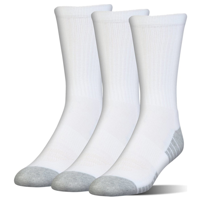 Материал: хлопок, полиэстер, текстиль, эластан:- вариант 1: 75% хлопок, 20% полиэстер, 5% эластан;                        - вариант 2: 60% хлопок, 35% - полиэстер, 5% - эластан;- вариант 3: 100% текстиль;  - вариант 4: 75% хлопок, 20% полиэстер, 5% эластан.               Модель: Комплект состоит из трех пар носков. Легкий, воздухопроницаемый материал с влаговыводящими свойствами для интенсивных тренировок. Дышащая ткань регулирует влагообмен и температуру тела. Технологические решения, препятствующие росту бактерий, которые вызывают неприятный запах. Поддержка свода стопы.Соответствие ГОСТу 8541-2014;Размер: 35 – 46;Цветовое решение: В соответствии с клубными цветами (черный, белый или сочетание клубных цветов)К-кт1852Футболка тренировочнаяс коротким рукавом № 1 (пре-топ)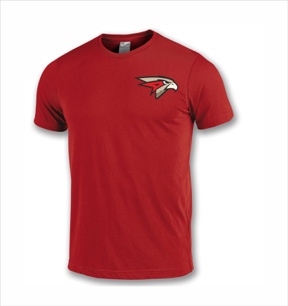 Материал: Полиэстер или переработанный полиэестер, хлопок:- вариант 1: 65 – 100%  полиэстер, переработанный полиэстер, 35% хлопок;- вариант 2: 100% полиэстер, переработанный полиэстер.Крой: Футболка выполнена из трикотажа с учетом технологий, способствующей выводу влаги от тела. Технология способствует предотвращению роста бактерий, вызывающих неприятные запахи. Детали: прямой крой; рукава-реглан.Соответствие ГОСТу 31405-2009.Цветовое решение: В соответствии с клубными цветами в соответствии с клубными цветами (красный, черный или сочетание других клубных цветов)Размер: XS-XXXL;Нанесение логотипов: Нанесение логотипа Клуба и рекламных носителей осуществляется согласно цветовой схемы и соответствующих размеров (Приложение №2). Технология нанесения логотипа Клуба: по технологии Prist- технология нового поколения 3DMETALLIC металлизированного или просто благородного матового цвета.Шт.23573Футболка тренировочнаяс коротким рукавом № 2 (пре-топ)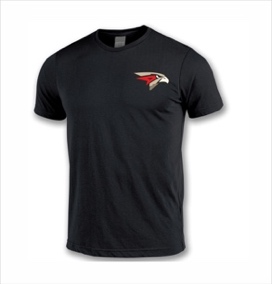 Материал: Полиэстер или переработанный полиэестер, хлопок:- вариант 1: 65 – 100%  полиэстер, переработанный полиэстер, 35% хлопок;- вариант 2: 100% полиэстер, переработанный полиэстер.Крой: Футболка выполнена из трикотажа с учетом технологий, способствующей выводу влаги от тела. Технология способствует предотвращению роста бактерий, вызывающих неприятные запахи. Детали: прямой крой; рукава-реглан.Соответствие ГОСТу 31405-2009.Цветовое решение: В соответствии с клубными цветами в соответствии с клубными цветами (красный, черный или сочетание других клубных цветов)Размер: XS-XXXL;Нанесение логотипов: Нанесение логотипа Клуба и рекламных носителей осуществляется согласно цветовой схемы и соответствующих размеров (Приложение №2). Технология нанесения логотипа Клуба: по технологии Prist- технология нового поколения 3DMETALLIC металлизированного или просто благородного матового цвета.Шт.504Майка-поло (пре-топ)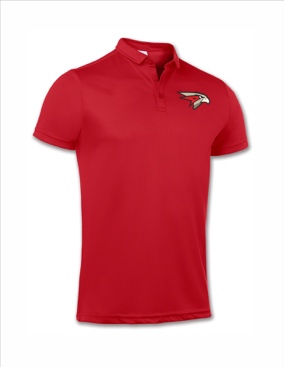 Материал: Полиэстер или переработанный полиэестер, хлопок;- вариант 1: 35% хлопок, 65% полиэстер;- вариант 2: 58% хлопок, 42% полиэстер;- вариант 3: 100% хлопок.Крой: Поло выполнено из технологичного трикотажа. Технологические решения позволяют регулировать влагообмен и температуру тела в теплую погоду. Антибактериальная технология предотвращает появление неприятных запахов. Материал обеспечивает сухость, прохладу и оптимальный комфорт. Детали: отложной воротник, застежка на пуговице.Соответствие ГОСТу 31405-2009.Цветовое решение: в соответствии с клубными цветами (красный, черный или сочетание других клубных цветов)Размер: XS-XXXL;Нанесение логотипов: Нанесение логотипа Клуба и рекламных носителей осуществляется согласно цветовой схемы и соответствующих размеров (Приложение №2). Технология нанесения логотипа Клуба: по технологии Prist- технология нового поколения 3DMETALLIC металлизированного или просто благородного матового цвета.Шт.4475Шорты тренировочные с карманами № 1 (пре-топ)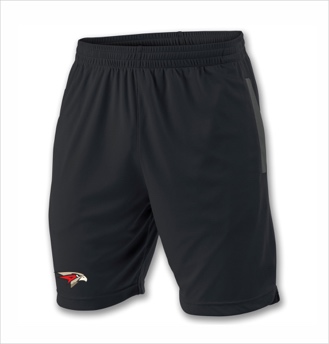 Материал: Полиэстер, полиэстер интерлок, хлопок:- вариант 1: 100% полиэстер, полиэстер интерлок;  - вариант 2: 70% хлопок, 30% полиэстер.                                                   Крой: Спортивные шорты выполнены из материала с использованием технологий, которая максимально пропускает воздух, что позволяет испарять влагу с поверхности тела быстро и эффективно. Детали: прямой крой, эластичный пояс, два боковых кармана или без карманов.Соответствие ГОСТу 31405-2009;Цветовое решение: черный;Размер: XS-XXXL;Нанесение логотипов: Нанесение логотипа Клуба и рекламных носителей осуществляется согласно цветовой схемы и соответствующих размеров (Приложение №2). Технология нанесения логотипа Клуба: по технологии Prist- технология нового поколения 3DMETALLIC металлизированного или просто благородного матового цвета.Шт.23576Сумка спортивная (на плечо)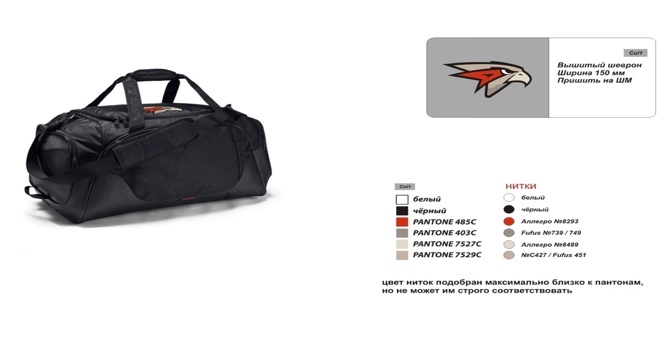 Материал: 100% полиэстер (нейлон) с пропиткой материала от промокания;                                             Крой: доступ внутрь через центральный клапан с застежкой на молнии, по обоим торцам сумки карманы с застежками на молнии, по бокам ручки для переноса сумки, крепление для наплечного ремня; Размер: М (длина 54 см);Цветовое решение: в соответствии с клубными цветами (красный, черный или сочетание других клубных цветов)Нанесение логотипов: вышивка делается согласно образцу (см. Приложение № 1) или возможно нанесение вышивки спереди или на боковой части справа и слева спортивной сумки.Шт.7527Тренерский костюм на лед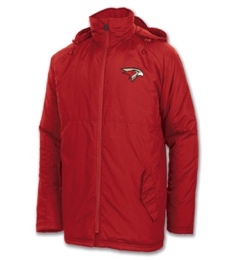 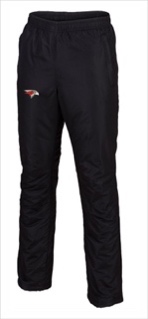 Материал: Нейлон, полиэестер, эластан:- вариант 1: 100% полиэстер, 100% подкладка полиэстер (куртка и брюки);- вариант 2: 80% нейлон, 20% эластан (куртка и брюки);- вариант 3: 100% полиэстер (куртка и брюки);Крой: Куртка выполнена из влаго-ветро непроницаемого текстиля с утеплителем из синтепона. Модель прямого кроя. Детали: полноразмерная молния, манжеты из эластичного трикотажа, 2 внешних кармана на молниях, светоотражающие элементыБрюки выполнены из влаго-ветро непроницаемого текстиля с утеплителем из синтепона. Модель прямого кроя. Детали: пояс из эластичного трикотажа, 2 внешних кармана на молниях, светоотражающие элементыСоответствие ГОСТу 25295-2003Цветовое решение: Цвет – черный;Размер: XS-XXXL;Нанесение логотипов: Нанесение логотипа Клуба и рекламных носителей осуществляется согласно цветовой схемы и соответствующих размеров (Приложение №2). Технология нанесения логотипа Клуба: по технологии Prist- технология нового поколения 3DMETALLIC металлизированного или просто благородного матового цвета.Шт.2958Спортивный ветрозащитный костюм (пре-топ)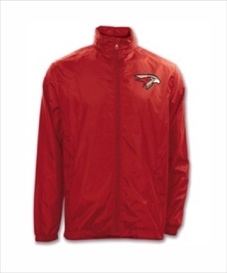 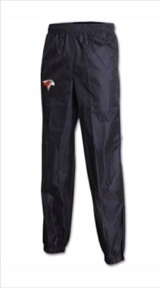 Материал: Полиэстер, нейлон. Технологическое решение ветрозащитного костюма должно предусмотреть пропитку материала от промокания и подкладку от продувания ветром:- вариант 1: 100% полиэстер (куртка и брюки);- вариант 2: 100% нейлон, полиэстер (куртка), 100% нейлон;  Крой: Куртка выполнена из тонкого непродуваемого быстросохнущего текстиля, сетчатая подкладка. Детали: прямой крой, застежка на молнию, боковые карманы. Брюки выполнены в классическом крое с боковыми карманами, слегка расширенные в корпусе. Детали: Эластичный пояс для удобной посадки, с боковыми молниями по бокам снизу и светоотражающими элементами;Соответствие ГОСТу 25295-2003;                                                              Цветовое решение: В соответствии с клубными цветами (красный, черный или сочетание других клубных цветов)Размер: XS-XXXL;Нанесение логотипов: Нанесение логотипа Клуба и рекламных носителей осуществляется согласно цветовой схемы и соответствующих размеров (Приложение №2). Технология нанесения логотипа Клуба: по технологии Prist- технология нового поколения 3DMETALLIC металлизированного или просто благородного матового цвета.Шт.509Спортивный тренировочный   костюм (пре-топ)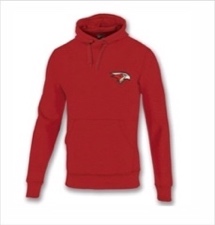 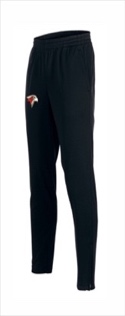 Материал: Хлопок, полиэстер, хлопок-флис:- вариант 1: 65% полиэстер, 35% - хлопок (кофта), 100% полиэстер (брюки);- вариант 2: 100% полиэстер (кофта и брюки);- вариант 3: 80% хлопок, 20% полиэстер (кофта и брюки);- вариант 4: 65 – 70% хлопок, 25 – 30% полиэстер (кофта и брюки).Крой: Толстовка выполнена из плотного материала. Детали: застежка на молнию или без застежки, капюшон со шнурком или без капюшона, два боковых кармана, эластичные манжеты и линия низа. Брюки выполнены из плотного материала с боковыми карманами. Детали: Эластичный пояс для удобной посадкиЦветовое решение: В соответствии с клубными цветами (красный, черный или сочетание других клубных цветов)Соответствие ГОСТу 31410-2009Размер: XS-XXXL;Нанесение логотипов: Нанесение логотипа Клуба и рекламных носителей осуществляется согласно цветовой схемы и соответствующих размеров (Приложение №2). Технология нанесения логотипа Клуба: по технологии Prist- технология нового поколения 3DMETALLIC металлизированного или просто благородного матового цвета.Шт.11210Спортивный парадный костюм                       (пре-топ)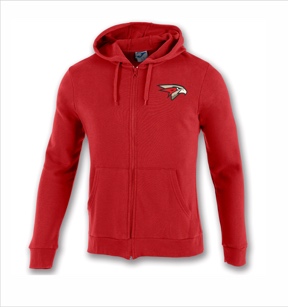 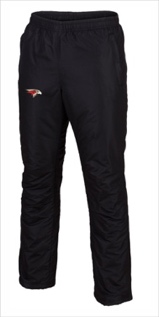 Материал: Полиэстер, хлопок, хлопок флис: - вариант 1: 80% хлопок, 20% полиэстер (кофта и штаны); - вариант 2: 100% полиэстер (кофта и штаны).Крой: кофта на молнии и боковыми карманами. Манжеты и нижний край из эластичного трикотажа. Брюки с манжетами из эластичного трикотажа и поясом на резинке с регулировочным шнурком для оптимальной посадки. Наличие боковых карманов. Цветовое решение: кофта - красный цвет, брюки - черный или различное сочетание красного цвета с черным; Соответствие ГОСТу 31410-2009 или 25295-2003Цветовое решение: В соответствии с клубными цветами (красный, черный или сочетание других клубных цветов)Размер: XS-XXXL;Нанесение логотипов: Нанесение логотипа Клуба и рекламных носителей осуществляется согласно цветовой схемы и соответствующих размеров (Приложение №2). Технология нанесения логотипа Клуба: по технологии Prist- технология нового поколения 3DMETALLIC металлизированного или просто благородного матового цвета.Шт.232211Куртка демисезонная (пре-топ)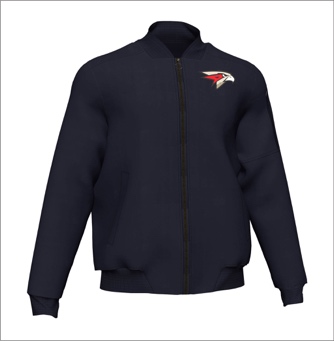 Материал: Полиамид, полиэстр (с подкладкой из синтепона или синтепуха):- вариант 1: 100% полиамид (с подкладкой из синтепона или синтепуха);   - вариант 2: 100% полиэстер.                                                                                 Крой: классическая форма с боковыми карманами и отстегивающимся капюшоном (или без него); Соответствие ГОСТу 25295-203.                                                              Цветовое решение: В соответствии с клубными цветами (красный, черный или сочетание других клубных цветов)Размер: XS-XXXL; Нанесение логотипов: Нанесение логотипа Клуба и рекламных носителей осуществляется согласно цветовой схемы и соответствующих размеров (Приложение №2). Технология нанесения логотипа Клуба: по технологии Prist- технология нового поколения 3DMETALLIC металлизированного или просто благородного матового цвета.Шт.34212Куртка зимняя(пуховик) (пре-топ)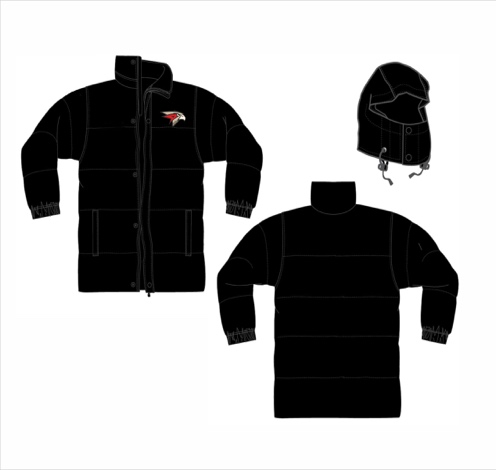 Материал: 100% полиэстер высокой плотности в сочетании с технологией избыточного теплоотведения  и подкладкой из синтепона (или синтепуха), возможно применение иного подобного синтетического материала (полиамида);                                                              Крой: классическая форма с капюшоном и регулировочным шнурком для оптимальной подгонки, боковыми карманами на молнии, полноразмерной молнией и защитными пуговицами молнии. Соответствие ГОСТу 25295-203.                                                              Цветовое решение: В соответствии с клубными цветами (красный, черный или сочетание других клубных цветов)Размер: XS-XXXL;Нанесение логотипов: Нанесение логотипа Клуба и рекламных носителей осуществляется согласно цветовой схемы и соответствующих размеров (Приложение №2). Технология нанесения логотипа Клуба: по технологии Prist- технология нового поколения 3DMETALLIC металлизированного или просто благородного матового цвета.Шт.116713Шапка зимняя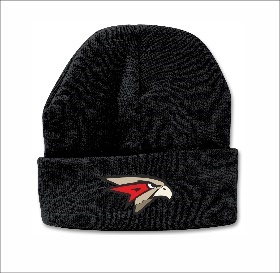 Материал: 100% полиэстер (акрил);                Крой: классическая форма, спортивная шапочка двойной вязки;                     Цвет: В соответствии с клубными цветами (красный, черный или сочетание других клубных цветов)Размер: JR (детский) - SR (взрослый)                                           Нанесение логотипов: на шапке логотип наносится по середине, согласно цветовой схемы и соответствующих размеров (Приложение №2).Технология нанесения логотипа: вышивка или по технологии Prist- технология нового поколения 3DMETALLIC металлизированного или просто благородного матового цвета.Шт.752